Klaudie Loumanová, Centra. IrskoDíky škole jsem měla možnost vycestovat na měsíční stáž do Irska ve městě Sligo. Ze začátku jsem se trochu bála, ale později ze mě strach opadl. Říkala jsem si, že je to skvělá příležitost a možnost poznat nová místa, nové lidi, novou kulturu… Na stáž jsem se musela připravit. Moje příprava spočívala v práci v kurzu OLS, musela jsem zde odpracovat 25 hodin, dále nás připravovala paní učitelka Petrů. Hodiny s ní mě moc bavily a myslím si, že nás dobře připravila. Na stáž jsem odjela začátkem května a zpátky jsem se vracela začátkem června. Měli jsme zařízené letenky, práci, ubytování i stravu. Dostala jsem kapesné, což mi pokrylo většinu mých výdajů, ale pro jistotu jsem měla nějaká Eura vlastní, kdyby náhodou bylo potřeba. Prvních 10 dní jsme byli pod dohledem paní učitelky Petrů, která nás doprovázela už z Prostějova. Chodila s námi na výlety, chodili jsme s ní do restaurací atd. Moc jsme si to s ní užili. Celý měsíc jsem bydlela v hostitelské rodině, která si žila 40 km od města Sligo. Ale zase na druhou stranu okolí vesnice bylo krásné, mohla jsem chodit na procházky do přírody a měli jsme tam více klidu. V rodině jsem bydlela s dalšími třemi spolužáky. Ze začátku to bylo vše v pořádku, ale po chvíli, kdy nás tam bylo moc, jsem cítila, že potřebuji vlastní klid a také větší soukromí. Sdílela jsem pokoj se svojí spolužačkou, se kterou jsme se hodně sblížily.Pracovala jsem v obchodě jménem Centra. V obchodě jsem většinu času doplňovala zboží a pracovala za pokladnou, také jsem se podílela na přípravě zboží k prodeji. Jednalo se o supermarket, kde byla možnost nákupu čerstvého jídla, jako například sendviče, saláty anebo také americké brambory, kuře, lasagne a mnoho dalšího. Moje pracovní doba byla od 9 hodin ráno do 15 hodin odpoledne. Po práci jsem si většinou zašla na kávu anebo se jen projít po městě. Irsko je nádherná země, s bohatou přírodou a hodně možnostmi, jak trávit volný čas po práci nebo o víkendu. Za celý měsíc jsem toho hodně zažila a také navštívila, ať to bylo hlavní město Dublin, studentské město Galway, nádherná pláž Strandhill, útesy Slieve League, Coney Island, Enniscrone a mnoho další… 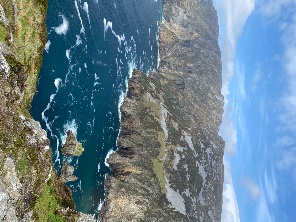 Také se mi zlepšila moje angličtina. Jsem si daleko sebejistější v jazyce. Irové jsou velmi přátelští, ochotní a snaží se vždy vyjít vstříc. Na posledních 10 dní za námi přiletěla paní ředitelka. Ta nás také dovezla zpátky na letiště do Prahy.Určitě bych všem doporučila vyjet na stáž do zahraničí, je to skvělá příležitost, která se jen tak někomu nepoštěstí. Já sama osobně si myslím, že cestování v mladém věku je to nejlepší, co můžete udělat. Máte krásné vzpomínky a hlavně poznáte něco nového. Naši rodiče neměli takové možnosti, jaké máme my teď, tak bychom si toho měli vážit a vyjít ze své komfortní zóny a zkusit něco nového. 